     	            Community Music Lessons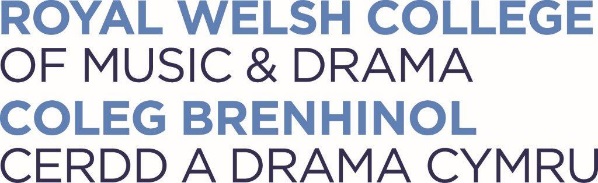 Application FormThank you for your interest in the Community Music lessons. Please complete this form and send it, with a cheque for the relevant fee (see below) made payable to ‘RWCMD’ to: The Junior Conservatoire, RWCMD, Cathays Park, Cardiff, CF10 3ER.We will write to confirm receipt of your application, and contact you normally within 6 weeks with details of your consultation date and time.Please note that in general lessons are given on a Saturday. Applicants wishing to study piano must have access to an acoustic instrument at home.What to expect at your consultation:We will do our utmost to ensure that your consultation is a friendly and positive experience. Two people will listen to you, the Head of the Junior Conservatoire and a specialist on your instrument. You should prepare the following: two contrasting pieces/songs of your own choice (if you are a complete beginner, your audition will include pitch and rhythm tests)aural exercises may also be askeda discussion, during which you will be asked about your musical aspirations and other interestsIf the applicant is under 18, the entire form must be completed by a parent/carerApplicant’s Personal Details If in full-time educationImportant InformationAbout your experienceWelsh LanguagePrivacy Statement  Surname:First Name(s)Date of birth (if applicant is under 18):Date of birth (if applicant is under 18):Address for all communications:Address for all communications:County:Postcode:Home tel number:Mobile number: Email address:Emergency contact number:Full names of Parents/Carers (if applicant is under 18)Full names of Parents/Carers (if applicant is under 18)The consultation fee (non-refundable) for Community Programme: Music Lessons can be found on the website    I enclose a cheque made payable to RWCMD (please call 029 20391365 to pay by an alternative method)Name of School/College:School Year (as at 1st September of calendar year of application):Do you have a disability or any special needs? (please specify)Do you have any special requirements? (please specifyWhat is the Principal Study Instrument/Voice you wish to audition for? (please state)_____________________Are you a beginner: Yes/NoGrade achieved_____________  Mark_____________ Date passed_____________ Exam Board______________When did you start learning this instrument?  ______________________________________________________What is the name of current teacher? ____________________________________________________________Where do you have your lessons (please tick)?a) In school (independent)	 		b) With a hub (or equivalent), music service or in a state school c) Specialist music school	 		d) Private tuition What is the Principal Study Instrument/Voice you wish to audition for? (please state)_____________________Are you a beginner: Yes/NoGrade achieved_____________  Mark_____________ Date passed_____________ Exam Board______________When did you start learning this instrument?  ______________________________________________________What is the name of current teacher? ____________________________________________________________Where do you have your lessons (please tick)?a) In school (independent)	 		b) With a hub (or equivalent), music service or in a state school c) Specialist music school	 		d) Private tuition What is the Principal Study Instrument/Voice you wish to audition for? (please state)_____________________Are you a beginner: Yes/NoGrade achieved_____________  Mark_____________ Date passed_____________ Exam Board______________When did you start learning this instrument?  ______________________________________________________What is the name of current teacher? ____________________________________________________________Where do you have your lessons (please tick)?a) In school (independent)	 		b) With a hub (or equivalent), music service or in a state school c) Specialist music school	 		d) Private tuition What is the Principal Study Instrument/Voice you wish to audition for? (please state)_____________________Are you a beginner: Yes/NoGrade achieved_____________  Mark_____________ Date passed_____________ Exam Board______________When did you start learning this instrument?  ______________________________________________________What is the name of current teacher? ____________________________________________________________Where do you have your lessons (please tick)?a) In school (independent)	 		b) With a hub (or equivalent), music service or in a state school c) Specialist music school	 		d) Private tuition Do you require a College accompanist for your audition? Yes/No Do you require a College accompanist for your audition? Yes/No Do you require a College accompanist for your audition? Yes/No Do you require a College accompanist for your audition? Yes/No Have you taken an ABRSM theory exam?If yes, please state the most recent grade, mark and date taken:Have you taken an ABRSM theory exam?If yes, please state the most recent grade, mark and date taken:Have you taken an ABRSM theory exam?If yes, please state the most recent grade, mark and date taken:Have you taken an ABRSM theory exam?If yes, please state the most recent grade, mark and date taken:GCSE / AS / A LEVEL MUSIC (if applicable):GCSE / AS / A LEVEL MUSIC (if applicable):GCSE / AS / A LEVEL MUSIC (if applicable):GCSE / AS / A LEVEL MUSIC (if applicable):Grade achieved:_____________Mark: ________Date passed:_________Exam Board:_________Please tick if you require tuition of 30 minutes, 45 minutes or 1 hour a week (or other). For lesson cost please see the website. Minimum amount of tuition is 5 X 30 mins per term.Please tick if you require tuition of 30 minutes, 45 minutes or 1 hour a week (or other). For lesson cost please see the website. Minimum amount of tuition is 5 X 30 mins per term.Please tick if you require tuition of 30 minutes, 45 minutes or 1 hour a week (or other). For lesson cost please see the website. Minimum amount of tuition is 5 X 30 mins per term.Please tick if you require tuition of 30 minutes, 45 minutes or 1 hour a week (or other). For lesson cost please see the website. Minimum amount of tuition is 5 X 30 mins per term.Please tick if you require tuition of 30 minutes, 45 minutes or 1 hour a week (or other). For lesson cost please see the website. Minimum amount of tuition is 5 X 30 mins per term.Please tick if you require tuition of 30 minutes, 45 minutes or 1 hour a week (or other). For lesson cost please see the website. Minimum amount of tuition is 5 X 30 mins per term.30 minutes45 minutes1 hourHow did you hear about us?Do you speak Welsh?If Yes, would you like to receive communication in Welsh?YES/NOYES/NOIf you are Welsh speaking, would you be interested in exploring opportunities for learning and teaching through the medium of Welsh?YES/NOThe College takes the protection of all personal information seriously and is fully committed to the protection of the rights and freedoms of all individuals.  We will process your data according to our privacy statement, which you can read at www.rwcmd.ac.uk/privacy Signed (by applicant and Parent/Carer if under 18)	Date 